БІЛОЦЕРКІВСЬКА МІСЬКА РАДАКИЇВСЬКОЇ ОБЛАСТІВИКОНАВЧИЙ КОМІТЕТПРОЕКТ РІШЕННЯ«__» _______ 2018 року                            м. Біла Церква                                            № _____Про зміну адреси новозбудованій церквіпо вул. Григорія Ковбасюка, 1-АРозглянувши подання управління містобудування та архітектури від 15 травня        2018 року №15/448 та заяву Релігійної громади Української православної церкви Святого Праведного Петра Багатостраждального (Калнишевського) від 12 квітня 2018 року №2074, відповідно до ст.ст. 31, 37, 40 Закону України «Про місцеве самоврядування в Україні», Положення про містобудівний кадастр, затвердженого постановою Кабінету Міністрів України від 25 травня 2011 року №559, Положення про реєстр адрес у місті Біла Церква, затвердженого рішенням Білоцерківської міської ради від 20 березня 2014 року №1184-57-VI, виконавчий комітет міської ради вирішив:1. Присвоїти новозбудованій церкві під літ. «А», загальною площею 134,7 кв.м. по                     вул. Григорія Ковбасюка, 1-А, що розташована на земельній ділянці, яка перебуває в постійному користуванні Релігійної громади Української православної церкви Святого Праведного Петра Багатостраждального (Калнишевського) загальною площею 0,1140 га з цільовим призначенням для будівництва та обслуговування будівель громадських та релігійних організацій, кадастровий номер 3210300000:04:036:0048, наступну адресу:                  вул. Григорія Ковбасюка, 1-А.2. Контроль за виконанням даного рішення покласти на заступника міського голови               Бакун О.М.Міський голова	                                              Г. Дикий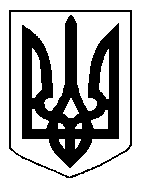 